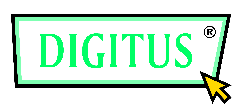 Digitus univerzální napájecí adaptér pro notebooky do autaUživatelská příručkaDA-10091Funkce:1. Zařízení má funkci automatické volby napětí; napětí bude zobrazeno na LCD obrazovce, pokud bude připojen ke zdroji napájecí adaptér a zdroj bude napájen.2. Sada 11 adaptérů je součást balení, nejdůležitější adaptéry pro notebooky jsou uvnitř. 3. Výstupní napětí: 12 - 24V, dostupné je veškeré napětí. Podporuje téměř všechny modely notebooků. 4. Vyvinuto s nejvíce pokročilou a revoluční technologií. Mini model, který je malý, tenký a lehký.Specifikace:Vstup:100-240V AC 50/60HZ celosvětověVýstup:12/14/15/16/18(18.5)/19(19.5)/ 20/22/24,DCUSB: 5V/2ANávod k použití:1. připojte nabíječku do elektrické sítě, LED obrazovka bude blikat, zobrazuje napětí.2. Vyberte správný adaptér a připojte jej ke konci kabelu stejnosměrného proudu, napětí se bude zobrazovat na Led obrazovce. Zkontrolujte, jestli se používá odpovídající napětí pro notebook.3. Nakonec prosím připojte k notebooku.Varování:1. Nevystavujte napáječ vlhkému či prašnému prostředí.2. Nesnažte se zdroj otevírat či rozebírat.3. Uchovávejte mimo dosah dětíEKOLOGICKÁ LIKVIDACE:Nezapomeňte dodržovat místní předpisy: odevzdejte elektronické přístroje na středisko vhodné pro odstraňování takovýchto odpadů. Obalový materiál je recyklovatelný. Zneškodněte balení ekologicky šetrným způsobem a umožněte zpětný sběr recyklovatelného materiálu.Doplňující informace včetně uživatelské příručky naleznete na:WWW.DIGITUS.INFOEU Import:ASSMANN Electronic GmbH, Auf dem Schüffel 3, Lüdenscheid 58513 , Germany